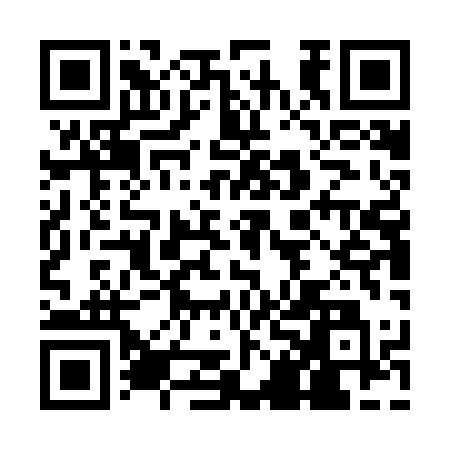 Prayer times for Abdakai Koza, PakistanWed 1 May 2024 - Fri 31 May 2024High Latitude Method: Angle Based RulePrayer Calculation Method: University of Islamic SciencesAsar Calculation Method: ShafiPrayer times provided by https://www.salahtimes.comDateDayFajrSunriseDhuhrAsrMaghribIsha1Wed4:185:4612:284:067:098:372Thu4:175:4512:274:057:108:383Fri4:165:4412:274:057:118:394Sat4:155:4312:274:057:118:405Sun4:145:4312:274:057:128:416Mon4:125:4212:274:057:138:427Tue4:115:4112:274:057:138:438Wed4:105:4012:274:057:148:449Thu4:095:3912:274:057:158:4510Fri4:085:3912:274:057:158:4611Sat4:075:3812:274:057:168:4712Sun4:065:3712:274:057:178:4813Mon4:055:3712:274:057:178:4914Tue4:045:3612:274:057:188:5015Wed4:035:3512:274:057:198:5116Thu4:025:3512:274:057:198:5217Fri4:025:3412:274:057:208:5318Sat4:015:3312:274:057:218:5419Sun4:005:3312:274:057:218:5420Mon3:595:3212:274:057:228:5521Tue3:585:3212:274:057:238:5622Wed3:585:3112:274:057:238:5723Thu3:575:3112:274:067:248:5824Fri3:565:3012:274:067:248:5925Sat3:565:3012:274:067:259:0026Sun3:555:3012:284:067:269:0127Mon3:545:2912:284:067:269:0128Tue3:545:2912:284:067:279:0229Wed3:535:2912:284:067:279:0330Thu3:535:2812:284:067:289:0431Fri3:525:2812:284:067:299:05